« Ignorance=fear, Silence=Death» de KEITH HARINGKeith HaringSynthèse :Etude de l’œuvre : « Ignorance=fear, Silence=Death»I-Présenter l’œuvreL’œuvre : Titre : « Ignorance=fear, Silence=Death» Date de création : 1989 Domaine artistique : Art VisuelL’ auteurBiographie de l’ auteur : Keith Allen Haring, né le 4mai1958 à Reading en Pennsylvanie et mort le 16 février 1990 à New York, est un artiste dessinateur, sculpteur, peintre des années 1980.À 18 ans, il suit des cours de dessin publicitaire à la Ivy School of Professional Art de Pittsburgh . Il s'inscrit à la School Visual of Arts de New York. Il s'essaie à des disciplines telles que le collage, peinture, vidéos, etc., mais son mode d'expression privilégié demeure le dessin. Il teste plusieurs supports pour peindre (métal, objets trouvés, corps…). Il ne fait jamais de croquis avant, et peint toujours très vite.À New York, et plus particulièrement dans l'East Village, il découvre la foisonnante culture alternative des année'80 qui, hors des galeries et des musées, développe son expression sur de nouveaux territoires : rues, métros, entrepôts, etc... Il rencontre des artistes de la vie underground new-yorkaise. Il crée le pictogramme du "le Bébé rayonnant" . Cela devient sa signature. Les rayons autour du bébé représentent son énergie, ce pictogramme symbolise ainsi la vie, la joie et l'espoir pour le futur.K. Haring appartient aux mouvements artistiques du Pop Art et du street Art :L'art urbain, ou « street art», est un mouvement artistique contemporain débutant dans les années 60. Il regroupe toutes les formes d’art réalisées dans la rue, ou dans des endroits publics, et englobe diverses techniques telles que le graffiti, la publicité, le pochoir, la mosaïque, les stickers,… mais surtout le pochoir. C'est principalement un art éphémère vu par et pour un très grand public. Il véhicule des messages de société et compréhensibles par tous rapidement.Haring était une personne de lien entre l’univers de l’art et les tagueurs de rues de New York. Les années 80 sont caractérisés par une vague de graffiti muraux portant ou non un message. Il  fait des graffiti dans le rue et dans le métro. Cette œuvre est réalisée par les mêmes principes.Dans son désir de rencontrer un large public et de rendre son art accessible au plus grand nombre, il ouvre, en 1986, dans le quartier de Soho, son Pop Shop au 292 Lafayette Street, où il vend ses produits dérivés de ses dessins (vêtements, posters, etc.) illustrés par lui-même, comme autant d'œuvres « au détail ». Cette démarche très controversée dans les milieux artistiques est néanmoins fortement appuyée par ses amis et par son mentor Andy Warhol. Son travail l'amène à collaborer avec des artistes (ex: Madonna, Grace Jones).Le pop art est un ensemble d'artistes qui trouve son origine en Grande-Bretagne au milieu des années 1950, sous l'impulsion de Richard Hamilton et d'Eduardo Paolozzi.À la fin des années 1950, le pop art américain émerge avec des artistes tels que : Andy Warhol, Roy Lichtenstein, Robert Rauschenberg, Jasper Johns et James Rosenquist.Le pop art  se caractérise profondément ce mouvement est le rôle de la société de consommation. Ces artistes vont mettre en évidence l'influence de la publicité, des magazines, des bandes dessinées et surtout de la télévision sur nos décisions de consommateurs. Par la suite, le mouvement va s'étendre et toucher d'autres domaines tels que la mode.Le pop art utilise des symboles populaires, qui marquent dès l'enfance dans un but de désacraliser l'art qui auparavant était réservée à une élite, des intellectuels.Beaucoup de ses amis meurent du SIDA. En 1988, Keith Haring apprend qu'il est infecté lui aussi par le VIH. Il s'engage dès lors fortement dans la lutte contre cette maladie, mettant son art et sa notoriété au service de cette cause et de sa visibilité. Il crée à cet effet la Keith Haring Foundation, qui est chargée de venir en aide aux enfants et de soutenir les organisations de luttes contre le SIDA.En 16 février 1990, à l'âge de 31 ans, il meurt de complications dues à sa maladie.Le thème :Que représentent cette œuvre ? Traduire les mots utilisés par l’auteur. Comment a-elle été obtenue ? Où est-elle conservée ?Cette œuvre est un poster (61 x 110 cm) créé en 1989 conservée à New York. Son titre est : "Ignorance = Fear " (peur), et en bas, " Silence = Death " (mort) suivi d'un triangle rose puis de " Fight AIDS act up " (il faut combattre le SIDA).
Le contexte historiqueEpoque de création : 1989Contexte de santé publique et découvertes scientifiques de l’époque : Au début des années 1980, une forme de pneumonie tue beaucoup de jeunes homosexuels masculin à New York:  "gay syndrome". Cette maladie provoque une immunodéficience transmissible par voie sexuelle et sanguine. On sait également qu'elle ne touche pas seulement les homosexuels mais également les utilisateurs de drogues injectables (UDI) et les personnes transfusées. En 1983,des chercheurs de l'équipe de Luc Montagnier découvrent un virus inconnu et démontrent un lien entre un virus et l'immunodéficience observée. Ils reçoivent le prix Nobel pour cette découverte en 2008.L'OMS (Organisation Mondiale pour la Santé) déclare en 1988 qu'une pandémie (pandémie= épidémie généralisée au monde) liée au VIH a commencé. Elle préconise des précautions pour l'éviter en utilisant des préservatifs, d'utiliser des seringues neuves et de vérifier le sang transfusé. Contexte artistique de l’époque : Le pop Art et le street Art.A New York, une vie underground d’artistes avec Madonna par exemple.II- Décrire l’œuvreLa représentationDécrire l’œuvre :Ce poster se constitue de trois bandes, dont celle du milieu qui est plus importante, car elle se compose de trois personnages. Les deux autres bandes sont constituées d'écritures ou nous pouvons lire, en haut, "Ignorance = Fear " (peur), et en bas, " Silence = Death " (mort) suivi d'un triangle rose puis de " Fight AIDS act up " (il faut combattre le Sida).
Nous remarquons que le fond de la partie central est rouge-orangé et que les personnages sont en jaune. Il s'agit là de deux couleurs chaudes, qui connotent une certaine énergie. En contraste à ces deux couleurs, il y a le bleu, qui lui, remplie le fond des deux autres bandes, il s'agit d'une couleur froide qui ramène à la réalité des choses. Enfin, un triangle rose se situe sur la bande bleu du bas et il rappelle les trois croix roses qui se situent sur les trois personnages.
Les trois personnages ont des attitudes différentes :le premier met sa main devant ses yeux, pour son refus de voir, le second se bouche les oreilles, pour son refus d'écouter, puis le troisième se cache la bouche pour son refus de parler. Référence aux "singes de la sagesse". Ces trois personnages, mettent visiblement beaucoup d'énergie dans leurs refus de voir, parler et écouter, ceci se traduit par de multiples traits noir qui entourent les personnages.

Les matériaux et techniques au service de cette œuvreCette œuvre est un poster (61 x 110 cm) créé en 1989 conservée à New York. La technique est celle du dessin et de la peinture.III- Interpréter l’œuvreQuels sont les messages de l’œuvre ?Trois personnages androgynes ( rien ne permet de savoir si ce sont des hommes ou des femmes) : l'un se cache les yeux, l'autre se bouche les oreilles, le troisième la bouche. L'allusion  aux trois singes de la sagesse est évidente.  Les singes de la sagesse (aussi appelés « les trois petits singes ») est un symbole asiatique constitué de trois singes, dont chacun se couvre une partie différente du visage avec les mains : le premier les yeux, le deuxième la bouche et le troisième les oreilles. Ils forment une sorte de phrase: « Ne rien voir, ne rien entendre, ne rien dire ». Une des plus anciennes représentations connues de ces trois singes se trouve au Nikkō Tōshō-gū, l'un des Sanctuaires et temples de Nikkō au Japon. Elle est attribuée au sculpteur Hidari Jingoro (1594-1634).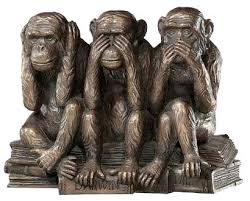 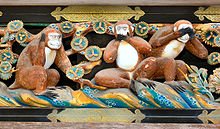 Ces trois comportements d'autocensure pouvant traduire une forme d'irresponsabilité et de lâcheté. Ne pas vouloir voir ce qui pourrait poser problème, ne rien vouloir dire pour ne pas prendre de risque, et ne pas vouloir entendre pour faire comme si on ne savait pas. Ce message est individuel et collectif.Le décalage est rendu plus flagrant   avec le texte  au dessus qui signifie   l'ignorance = frayeur le silence = la mort.  Avec « Ignorance = Fear »,  Keith Haring s’attaque aux tabous et aux préjugés qui entourent la maladie. Il exprime à quel point il est dangereux de feindre l’ignorance et de garder le silence face à ce fléau. Le triangle rose en bas à droite correspond au symbole utilisé par les Nazis pour identifier les homosexuels masculins. Ce symbole a été repris par l'association ACT UP fondée en 1989 qui lutte contre la propagation du SIDA. Les 3 personnages sont marqués par une croix , comme si on les avaient repérés, ils étaient marqués d'un symbole "homosexuel ou malade". Cela rappelle la discrimination des malades et des homosexuels qui est importante dans les années 80' et celle biensûr de l’époque de la seconde guerre mondiale.En bas , il en appelle à «lutter contre le SIDA » ( fight aids act up ), comme une affiche de combat. K. Haring met en garde les personnes qui critiquent d'autres sans savoir. En effet dans les camps de concentrations, les homosexuels étaient repérés puis exterminés. De même dans la société (Américaine et autres), si l'on refuse de voir, parler ou entendre, le risque est de condamner à mort ceux qui en sont atteints. K. Haring veut casser les préjugés qui tournent autour du SIDA, et réussir à en parler, à voir, et à écouter de manière à sauver et protéger.  Cette œuvre est donc du Pop Art : Il fait une répétition de formes simples comme un langage codé universel symbolique. Il les souligne d'un trait noir afin de donner plus de force. Il utilise du dessin et des mots en anglais , langue internationale.Les bandes font penser aux bandes dessinées.IV-ConclureQuel était le sens de cette œuvre lors de sa création?Affiche de propagande d'un combat contre le SIDA: éviter sa propagation en ne l'ignorant pas et stopper les préjugés sur ceux atteints de cette maladie.Quel est le sens de cette œuvre aujourd’hui?Identique car malheureusement cette pandémie existe toujours et on ne sait pas la soigner. Les préjugés existent toujours mais ont nettement diminués dans les sociétés occidentales. Quels sont les types d’engagement que prend l’auteur dans cette œuvre C'est un engagement pour sauver des vies et stopper les préjugés. Il y a une notion de résistant et de militantisme.Pourquoi est ce que cet auteur a pris ces engagements ?Il appartenait à la communauté qui a été touché en premier (artiste de New York et homosexuels). Il a vu ses amis mourir les uns après les autres. Il a fini par être atteint de ce mal. Il ne veut pas que les gens ignore cette maladie car elle tue. Il veut arrêter les préjugés car il en soufre lui-même.Il sait qu'il entre en résistance face à cette maladie et aux préjugés. Il veut faire raisonner. Il veut déranger, remettre en question la société, leur environnement, susciter la réflexion ou apporter des interrogations. "S’engager, c’est choisir (même de ne pas choisir), et prendre position par rapport à une problématique ; il est donc question d’exprimer et d’assumer dans une démarche artistique engagée, une position sociopolitique claire, en participant activement, par une option conforme à ses convictions profondes, à la vie de son temps. "Le dessin dans la rue, grand format est un moyen pour faire passer des messages rapides et clairs.Quel est votre ressenti personnel face à cette œuvre ?Nom de l’œuvre :ARRETER LE SIDAAuteurs :Keith HaringDate de l’œuvre :1989Domaine artistique :Les arts visuelsTechnique de l’œuvre :afficheSens de l’œuvre :Engagements :humaniste ; social et politique